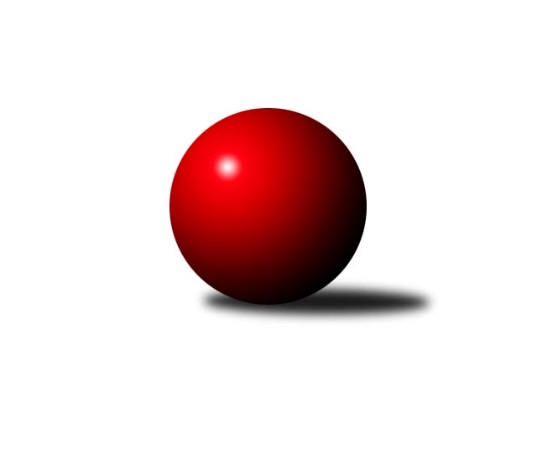 Č.1Ročník 2017/2018	1.10.2017Nejlepšího výkonu v tomto kole: 3169 dosáhlo družstvo: KK Jiří Poděbrady ženy2. KLZ A 2017/2018Výsledky 1. kolaSouhrnný přehled výsledků:TJ Lokomotiva Ústí nad Labem ženy	- TJ Loko České Budějovice 	3:5	3069:3107	10.0:14.0	30.9.SKK Primátor Náchod B ženy	- KK Jiří Poděbrady ženy	4:4	3152:3169	11.0:13.0	30.9.TJ Spartak Pelhřimov ženy	- TJ Sparta Kutná Hora ženy	6:2	3135:2972	15.0:9.0	30.9.TJ Sokol Chýnov ženy	- TJ Bižuterie Jablonec nad Nisou ženy	7:1	3124:2996	15.5:8.5	30.9.TJ Neratovice ženy	- Kuželky Jiskra Hazlov ženy		dohrávka		7.10.Tabulka družstev:	1.	TJ Sokol Chýnov ženy	1	1	0	0	7.0 : 1.0 	15.5 : 8.5 	 3124	2	2.	TJ Spartak Pelhřimov ženy	1	1	0	0	6.0 : 2.0 	15.0 : 9.0 	 3135	2	3.	TJ Loko České Budějovice	1	1	0	0	5.0 : 3.0 	14.0 : 10.0 	 3107	2	4.	KK Jiří Poděbrady ženy	1	0	1	0	4.0 : 4.0 	13.0 : 11.0 	 3169	1	5.	SKK Primátor Náchod B ženy	1	0	1	0	4.0 : 4.0 	11.0 : 13.0 	 3152	1	6.	TJ Neratovice ženy	0	0	0	0	0.0 : 0.0 	0.0 : 0.0 	 0	0	7.	Kuželky Jiskra Hazlov ženy	0	0	0	0	0.0 : 0.0 	0.0 : 0.0 	 0	0	8.	TJ Lokomotiva Ústí nad Labem ženy	1	0	0	1	3.0 : 5.0 	10.0 : 14.0 	 3069	0	9.	TJ Sparta Kutná Hora ženy	1	0	0	1	2.0 : 6.0 	9.0 : 15.0 	 2972	0	10.	TJ Bižuterie Jablonec nad Nisou ženy	1	0	0	1	1.0 : 7.0 	8.5 : 15.5 	 2996	0Podrobné výsledky kola:	 TJ Lokomotiva Ústí nad Labem ženy	3069	3:5	3107	TJ Loko České Budějovice 	Lucie Stránská	142 	 135 	 133 	146	556 	 4:0 	 468 	 125	116 	 113	114	Lucie Kreklová	Marcela Bořutová	120 	 139 	 125 	152	536 	 2:2 	 514 	 124	125 	 129	136	Veronika Kulová	Eva Jandíková *1	131 	 107 	 104 	144	486 	 1:3 	 516 	 140	129 	 120	127	Zděna Štruplová	Věra Slezáčková *2	134 	 131 	 107 	130	502 	 3:1 	 482 	 126	128 	 128	100	Jindřiška Doudová	Tereza Šípková	125 	 115 	 119 	128	487 	 0:4 	 579 	 143	143 	 145	148	Milada Šafránková	Barbora Vašáková	138 	 129 	 119 	116	502 	 0:4 	 548 	 149	134 	 146	119	Alena Čampulovározhodčí: střídání: *1 od 72. hodu Šárka Vohnoutová, *2 od 61. hodu Sára FouknerováNejlepší výkon utkání: 579 - Milada Šafránková	 SKK Primátor Náchod B ženy	3152	4:4	3169	KK Jiří Poděbrady ženy	Eliška Boučková	140 	 134 	 129 	135	538 	 2:2 	 506 	 130	142 	 131	103	Jitka Vacková	Kateřina Gintarová	109 	 115 	 117 	146	487 	 1:3 	 571 	 142	159 	 131	139	Zuzana Holcmanová	Denisa Nálevková	136 	 121 	 151 	138	546 	 2:2 	 515 	 125	129 	 119	142	Lenka Honzíková	Denisa Kovačovičová	114 	 108 	 148 	157	527 	 3:1 	 507 	 110	135 	 133	129	Magdaléna Moravcová	Helena Mervartová	129 	 129 	 120 	147	525 	 2:2 	 509 	 130	121 	 126	132	Michaela Moravcová	Adéla Víšová	120 	 144 	 127 	138	529 	 1:3 	 561 	 138	122 	 159	142	Zdeňka Dejdovározhodčí: Nejlepší výkon utkání: 571 - Zuzana Holcmanová	 TJ Spartak Pelhřimov ženy	3135	6:2	2972	TJ Sparta Kutná Hora ženy	Josefína Vytisková	146 	 136 	 147 	123	552 	 3:1 	 513 	 133	139 	 125	116	Eva Renková	Aneta Kusiová	133 	 141 	 128 	146	548 	 3:1 	 515 	 126	116 	 141	132	Jana Abrahámová	Kateřina Carvová	104 	 119 	 108 	134	465 	 1:3 	 482 	 119	132 	 128	103	Klára Miláčková *1	Petra Skotáková	133 	 129 	 130 	142	534 	 2:2 	 538 	 154	123 	 140	121	Jitka Bulíčková	Ludmila Landkamerová	121 	 107 	 140 	131	499 	 2:2 	 452 	 122	120 	 102	108	Marie Adamcová	Štěpánka Vytisková	134 	 137 	 132 	134	537 	 4:0 	 472 	 115	111 	 124	122	Ivana Kopeckározhodčí: střídání: *1 od 91. hodu Hana BarborováNejlepší výkon utkání: 552 - Josefína Vytisková	 TJ Sokol Chýnov ženy	3124	7:1	2996	TJ Bižuterie Jablonec nad Nisou ženy	Jana Takáčová	136 	 122 	 128 	123	509 	 4:0 	 419 	 103	95 	 101	120	Zdeňka Kvapilová	Miroslava Cízlerová	130 	 128 	 141 	139	538 	 2.5:1.5 	 527 	 130	132 	 132	133	st. Seifertová, st.	Hana Peroutková	123 	 128 	 118 	138	507 	 3:1 	 467 	 133	119 	 95	120	Emílie Císařovská	Zuzana Mihálová	139 	 139 	 142 	130	550 	 3:1 	 508 	 132	130 	 115	131	Lenka Stejskalová	Věra Návarová	121 	 134 	 122 	128	505 	 1:3 	 572 	 141	164 	 140	127	Jana Florianová	Alena Kovandová	122 	 140 	 121 	132	515 	 2:2 	 503 	 106	145 	 127	125	Jana Gembecovározhodčí: Nejlepší výkon utkání: 572 - Jana FlorianováPořadí jednotlivců:	jméno hráče	družstvo	celkem	plné	dorážka	chyby	poměr kuž.	Maximum	1.	Milada Šafránková 	TJ Loko České Budějovice 	579.00	376.0	203.0	2.0	1/1	(579)	2.	Jana Florianová 	TJ Bižuterie Jablonec nad Nisou ženy	572.00	377.0	195.0	4.0	1/1	(572)	3.	Zuzana Holcmanová 	KK Jiří Poděbrady ženy	571.00	381.0	190.0	4.0	1/1	(571)	4.	Zdeňka Dejdová 	KK Jiří Poděbrady ženy	561.00	361.0	200.0	2.0	1/1	(561)	5.	Lucie Stránská 	TJ Lokomotiva Ústí nad Labem ženy	556.00	354.0	202.0	3.0	1/1	(556)	6.	Josefína Vytisková 	TJ Spartak Pelhřimov ženy	552.00	377.0	175.0	5.0	1/1	(552)	7.	Zuzana Mihálová 	TJ Sokol Chýnov ženy	550.00	359.0	191.0	2.0	1/1	(550)	8.	Aneta Kusiová 	TJ Spartak Pelhřimov ženy	548.00	354.0	194.0	1.0	1/1	(548)	9.	Alena Čampulová 	TJ Loko České Budějovice 	548.00	368.0	180.0	10.0	1/1	(548)	10.	Denisa Nálevková 	SKK Primátor Náchod B ženy	546.00	369.0	177.0	2.0	1/1	(546)	11.	Jitka Bulíčková 	TJ Sparta Kutná Hora ženy	538.00	363.0	175.0	3.0	1/1	(538)	12.	Eliška Boučková 	SKK Primátor Náchod B ženy	538.00	370.0	168.0	7.0	1/1	(538)	13.	Miroslava Cízlerová 	TJ Sokol Chýnov ženy	538.00	374.0	164.0	8.0	1/1	(538)	14.	Štěpánka Vytisková 	TJ Spartak Pelhřimov ženy	537.00	372.0	165.0	7.0	1/1	(537)	15.	Marcela Bořutová 	TJ Lokomotiva Ústí nad Labem ženy	536.00	382.0	154.0	13.0	1/1	(536)	16.	Petra Skotáková 	TJ Spartak Pelhřimov ženy	534.00	354.0	180.0	4.0	1/1	(534)	17.	Adéla Víšová 	SKK Primátor Náchod B ženy	529.00	350.0	179.0	6.0	1/1	(529)	18.	Denisa Kovačovičová 	SKK Primátor Náchod B ženy	527.00	344.0	183.0	9.0	1/1	(527)	19.	st. Seifertová,  st.	TJ Bižuterie Jablonec nad Nisou ženy	527.00	371.0	156.0	10.0	1/1	(527)	20.	Helena Mervartová 	SKK Primátor Náchod B ženy	525.00	355.0	170.0	3.0	1/1	(525)	21.	Zděna Štruplová 	TJ Loko České Budějovice 	516.00	354.0	162.0	7.0	1/1	(516)	22.	Alena Kovandová 	TJ Sokol Chýnov ženy	515.00	340.0	175.0	5.0	1/1	(515)	23.	Lenka Honzíková 	KK Jiří Poděbrady ženy	515.00	360.0	155.0	7.0	1/1	(515)	24.	Jana Abrahámová 	TJ Sparta Kutná Hora ženy	515.00	369.0	146.0	7.0	1/1	(515)	25.	Veronika Kulová 	TJ Loko České Budějovice 	514.00	364.0	150.0	7.0	1/1	(514)	26.	Eva Renková 	TJ Sparta Kutná Hora ženy	513.00	345.0	168.0	5.0	1/1	(513)	27.	Michaela Moravcová 	KK Jiří Poděbrady ženy	509.00	350.0	159.0	7.0	1/1	(509)	28.	Jana Takáčová 	TJ Sokol Chýnov ženy	509.00	376.0	133.0	9.0	1/1	(509)	29.	Lenka Stejskalová 	TJ Bižuterie Jablonec nad Nisou ženy	508.00	371.0	137.0	14.0	1/1	(508)	30.	Magdaléna Moravcová 	KK Jiří Poděbrady ženy	507.00	359.0	148.0	10.0	1/1	(507)	31.	Hana Peroutková 	TJ Sokol Chýnov ženy	507.00	360.0	147.0	9.0	1/1	(507)	32.	Jitka Vacková 	KK Jiří Poděbrady ženy	506.00	361.0	145.0	13.0	1/1	(506)	33.	Věra Návarová 	TJ Sokol Chýnov ženy	505.00	347.0	158.0	9.0	1/1	(505)	34.	Jana Gembecová 	TJ Bižuterie Jablonec nad Nisou ženy	503.00	342.0	161.0	12.0	1/1	(503)	35.	Barbora Vašáková 	TJ Lokomotiva Ústí nad Labem ženy	502.00	343.0	159.0	5.0	1/1	(502)	36.	Ludmila Landkamerová 	TJ Spartak Pelhřimov ženy	499.00	358.0	141.0	14.0	1/1	(499)	37.	Kateřina Gintarová 	SKK Primátor Náchod B ženy	487.00	347.0	140.0	17.0	1/1	(487)	38.	Tereza Šípková 	TJ Lokomotiva Ústí nad Labem ženy	487.00	358.0	129.0	11.0	1/1	(487)	39.	Jindřiška Doudová 	TJ Loko České Budějovice 	482.00	336.0	146.0	17.0	1/1	(482)	40.	Ivana Kopecká 	TJ Sparta Kutná Hora ženy	472.00	343.0	129.0	11.0	1/1	(472)	41.	Lucie Kreklová 	TJ Loko České Budějovice 	468.00	328.0	140.0	20.0	1/1	(468)	42.	Emílie Císařovská 	TJ Bižuterie Jablonec nad Nisou ženy	467.00	340.0	127.0	14.0	1/1	(467)	43.	Kateřina Carvová 	TJ Spartak Pelhřimov ženy	465.00	321.0	144.0	9.0	1/1	(465)	44.	Marie Adamcová 	TJ Sparta Kutná Hora ženy	452.00	340.0	112.0	11.0	1/1	(452)	45.	Zdeňka Kvapilová 	TJ Bižuterie Jablonec nad Nisou ženy	419.00	303.0	116.0	12.0	1/1	(419)Sportovně technické informace:Starty náhradníků:registrační číslo	jméno a příjmení 	datum startu 	družstvo	číslo startu22010	Štěpánka Vytisková	30.09.2017	TJ Spartak Pelhřimov ženy	1x20821	Veronika Kulová	30.09.2017	TJ Loko České Budějovice 	1x19240	Jindřiška Doudová	30.09.2017	TJ Loko České Budějovice 	1x1592	Ludmila Landkamerová	30.09.2017	TJ Spartak Pelhřimov ženy	1x1613	Magdaléna Moravcová	30.09.2017	KK Jiří Poděbrady ženy	1x12462	Michaela Moravcová	30.09.2017	KK Jiří Poděbrady ženy	1x15689	Zuzana Holcmanová	30.09.2017	KK Jiří Poděbrady ženy	1x18933	Jitka Vavřinová	30.09.2017	KK Jiří Poděbrady ženy	1x4108	Zdeňka Kvapilová	30.09.2017	TJ Bižuterie Jablonec nad Nisou ženy	1x22969	Marcela Bořutová	30.09.2017	TJ Lokomotiva Ústí nad Labem ženy	1x12200	Věra Slezáčková	30.09.2017	TJ Lokomotiva Ústí nad Labem ženy	1x25034	Adéla Víšová	30.09.2017	SKK Primátor Náchod B ženy	1x11452	Věra Návarová	30.09.2017	TJ Sokol Chýnov ženy	1x10134	Jana Gembecová	30.09.2017	TJ Bižuterie Jablonec nad Nisou ženy	1x22797	Denisa Nálevková	30.09.2017	SKK Primátor Náchod B ženy	1x1962	Hana Barborová	30.09.2017	TJ Sparta Kutná Hora ženy	1x1956	Marie Adamcová	30.09.2017	TJ Sparta Kutná Hora ženy	1x1957	Ivana Kopecká	30.09.2017	TJ Sparta Kutná Hora ženy	1x1503	Alena Čampulová	30.09.2017	TJ Loko České Budějovice 	1x22456	Iveta Seifertová st.	30.09.2017	TJ Bižuterie Jablonec nad Nisou ženy	1x4109	Jana Florianová	30.09.2017	TJ Bižuterie Jablonec nad Nisou ženy	1x2173	Emília Císařovská	30.09.2017	TJ Bižuterie Jablonec nad Nisou ženy	1x19933	Jozefína Vytisková	30.09.2017	TJ Spartak Pelhřimov ženy	1x22578	Kateřina Carvová	30.09.2017	TJ Spartak Pelhřimov ženy	1x1610	Zdeňka Dejdová	30.09.2017	KK Jiří Poděbrady ženy	1x10996	Lenka Honzíková	30.09.2017	KK Jiří Poděbrady ženy	1x3893	Eva Jandíková	30.09.2017	TJ Lokomotiva Ústí nad Labem ženy	1x22079	Zuzana Mihálová	30.09.2017	TJ Sokol Chýnov ženy	1x13801	Lenka Stejskalová	30.09.2017	TJ Bižuterie Jablonec nad Nisou ženy	1x24249	Helena Mervartová	30.09.2017	SKK Primátor Náchod B ženy	1x2872	Miroslava Cízlerová	30.09.2017	TJ Sokol Chýnov ženy	1x19000	Jana Abrahámová	30.09.2017	TJ Sparta Kutná Hora ženy	1x3251	Zdeňka Štruplová	30.09.2017	TJ Loko České Budějovice 	1x9380	Milada Šafránková	30.09.2017	TJ Loko České Budějovice 	1x2816	Alena Kovandová	30.09.2017	TJ Sokol Chýnov ženy	1x15986	Jana Takáčová	30.09.2017	TJ Sokol Chýnov ženy	1x23840	Lucie Klojdová	30.09.2017	TJ Loko České Budějovice 	1x21363	Aneta Kusiová	30.09.2017	TJ Spartak Pelhřimov ženy	1x23719	Barbora Mokrá	30.09.2017	TJ Lokomotiva Ústí nad Labem ženy	1x2826	Hana Peroutková	30.09.2017	TJ Sokol Chýnov ženy	1x17028	Lucie Stránská	30.09.2017	TJ Lokomotiva Ústí nad Labem ženy	1x23628	Šárka Vohnoutová	30.09.2017	TJ Lokomotiva Ústí nad Labem ženy	1x23536	Eliška Boučková	30.09.2017	SKK Primátor Náchod B ženy	1x23526	Sára Fouknerová	30.09.2017	TJ Lokomotiva Ústí nad Labem ženy	1x23490	Denisa Čermáková	30.09.2017	SKK Primátor Náchod B ženy	1x17029	Eva Renková	30.09.2017	TJ Sparta Kutná Hora ženy	1x6001	Jitka Bulíčková	30.09.2017	TJ Sparta Kutná Hora ženy	1x23254	Kateřina Gintarová	30.09.2017	SKK Primátor Náchod B ženy	1x19336	Klára Miláčková	30.09.2017	TJ Sparta Kutná Hora ženy	1x13432	Petra Štrosmajerová	30.09.2017	TJ Spartak Pelhřimov ženy	1x23153	Tereza Šípková	30.09.2017	TJ Lokomotiva Ústí nad Labem ženy	1x
Hráči dopsaní na soupisku:registrační číslo	jméno a příjmení 	datum startu 	družstvo	Program dalšího kola:2. kolo7.10.2017	so	10:00	TJ Neratovice ženy - Kuželky Jiskra Hazlov ženy (dohrávka z 1. kola)	14.10.2017	so	10:00	KK Jiří Poděbrady ženy - TJ Sokol Chýnov ženy	14.10.2017	so	10:00	TJ Bižuterie Jablonec nad Nisou ženy - TJ Lokomotiva Ústí nad Labem ženy	14.10.2017	so	11:00	Kuželky Jiskra Hazlov ženy - SKK Primátor Náchod B ženy	14.10.2017	so	13:00	TJ Sparta Kutná Hora ženy - TJ Neratovice ženy	14.10.2017	so	13:30	TJ Loko České Budějovice  - TJ Spartak Pelhřimov ženy	Nejlepší šestka kola - absolutněNejlepší šestka kola - absolutněNejlepší šestka kola - absolutněNejlepší šestka kola - absolutněNejlepší šestka kola - dle průměru kuželenNejlepší šestka kola - dle průměru kuželenNejlepší šestka kola - dle průměru kuželenNejlepší šestka kola - dle průměru kuželenNejlepší šestka kola - dle průměru kuželenPočetJménoNázev týmuVýkonPočetJménoNázev týmuPrůměr (%)Výkon1xMilada ŠafránkováČ. Buděj.5791xLucie HolubováTJ Neratovice ž111.835711xJana FlorianováJablonec5721xZuzana HolcmanováPoděbrady110.965711xLucie HolubováTJ Neratovice ž5711xJana FlorianováJablonec110.615721xZuzana HolcmanováPoděbrady5711xZdeňka DejdováPoděbrady109.025611xZdeňka DejdováPoděbrady5611xMilada ŠafránkováČ. Buděj.108.755791xLucie StránskáTJ Lokomotiva Ú5561xLucie TauerováKuželky Jiskra 107.72550